I.   I can explain wave properties and behaviors.    a.  I will name 3 types of waves and identify the parts of a wave.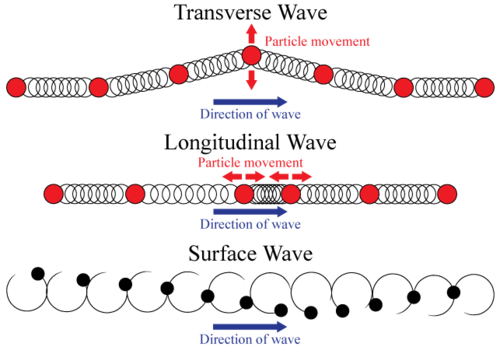 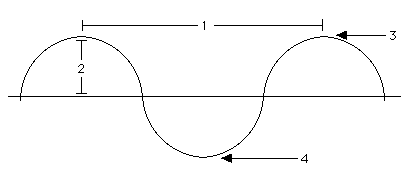 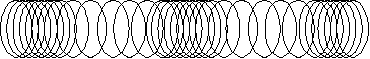 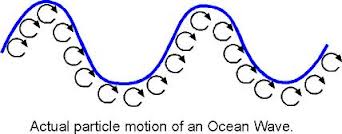   b. I will demonstrate behaviors of waves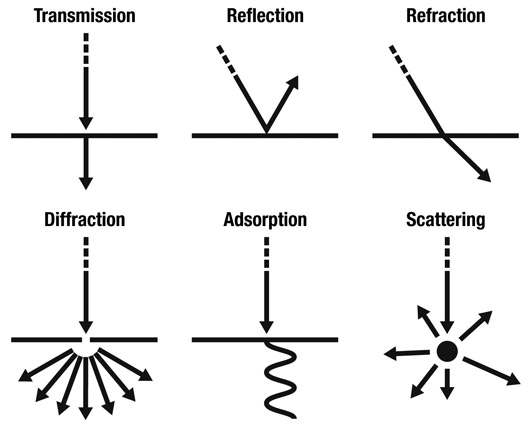 II.  I can compare the properties of waves to the wavelike property of energy in earthquakes  a. I will explain the behavior of “s” waves and “p” waves in earthquakes.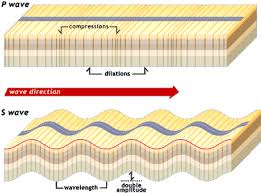 III.  I can compare the properties of waves to the wavelike property of energy in light.  a.   I will explain how light waves travel as transverse waves.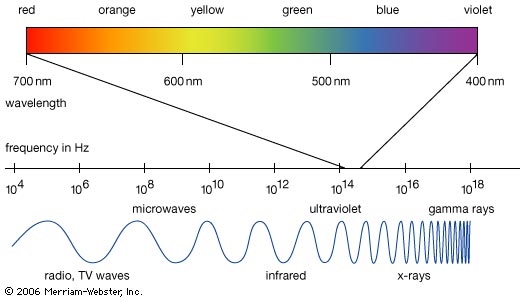 IV.  I can compare the properties of waves to the wavelike property of energy in sound.a.  I will describe how sound waves travel through matter.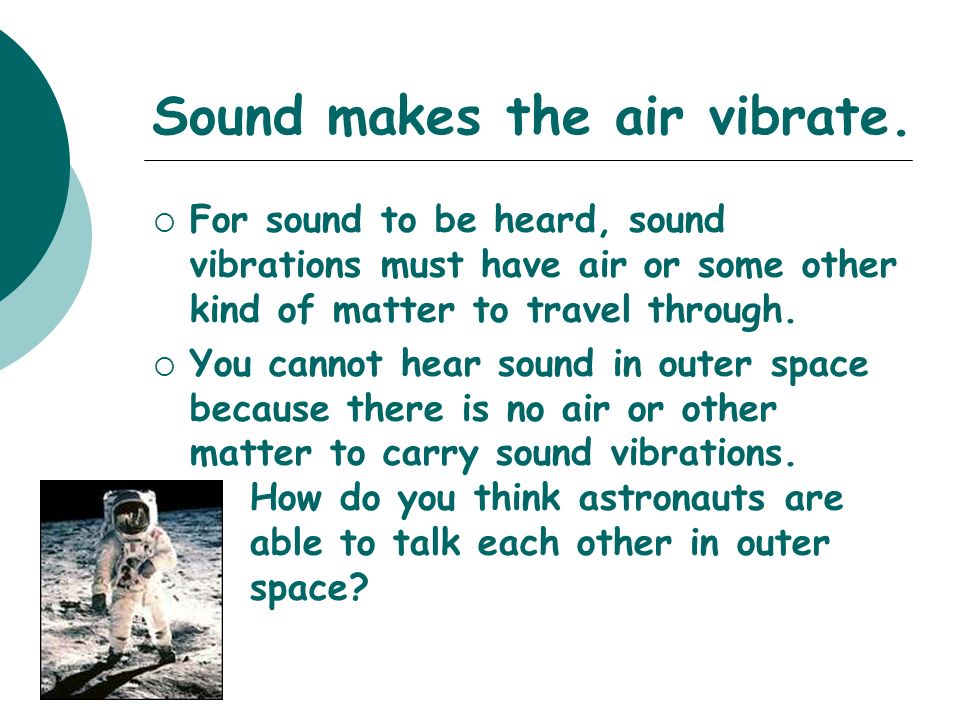 b.  I will describe how sound can be measured as pitch, loudness (volume), frequency, and amplitude.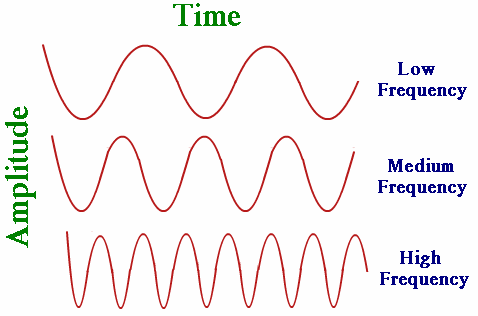 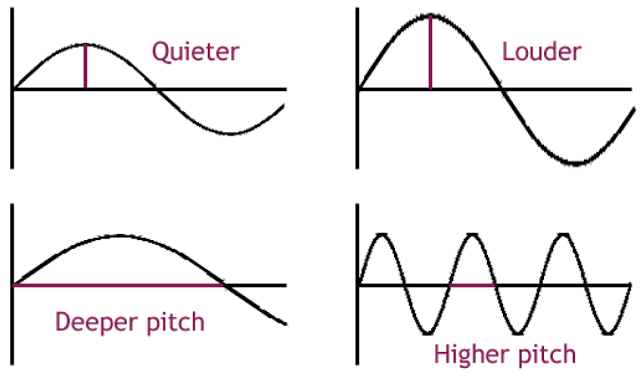 